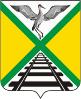  СОВЕТ МУНИЦИПАЛЬНОГО РАЙОНА                                                     «ЗАБАЙКАЛЬСКИЙ РАЙОН»VI - СОЗЫВАРЕШЕНИЕ п.г.т.Забайкальск25 ноября  2020 года                                                                                       № 396 Об удовлетворении протеста прокуратуры Забайкальского района от 29.05.2020 года №07-22а-2020       Рассмотрев протест  прокуратуры  Забайкальского  района от 29.05.2020 года №07-22а-2020 на отдельные положения решения Совета муниципального района «Забайкальский район» от 05.05.2010 №124 « О принятии Положения « О пенсионном обеспечении за выслугу лет муниципальных служащих в органах местного самоуправления муниципального района «Забайкальский район», руководствуясь Федеральным законом от 06.10.2003 № 131-ФЗ «Об общих принципах организации местного самоуправления в Российской Федерации», Уставом муниципального района «Забайкальский район»  Забайкальского края, Совет муниципального района «Забайкальский район» решил:    1. Протест  прокуратуры  Забайкальского  района от 29.05.2020 года №07-22а-2020 на отдельные положения решения Совета муниципального района «Забайкальский район» от 05.05.2010 №124 « О принятии Положения « О пенсионном обеспечении за выслугу лет муниципальных служащих в органах местного самоуправления муниципального района «Забайкальский район» - удовлетворить.  2.Администрации муниципального района «Забайкальский район»,  подготовить и внести на рассмотрение Совета муниципального района «Забайкальский район» проект соответствующих изменений  в решение Совета муниципального района «Забайкальский район» от 05.05.2010 №124 « О принятии Положения « О пенсионном обеспечении за выслугу лет муниципальных служащих в органах местного самоуправления муниципального района «Забайкальский район».  3.Настоящее решение вступает в силу после подписания.   4.Направить настоящее решение  в прокуратуру Забайкальского района.Председатель Совета муниципальногорайона «Забайкальский район»                                                       В.И.Сигунова